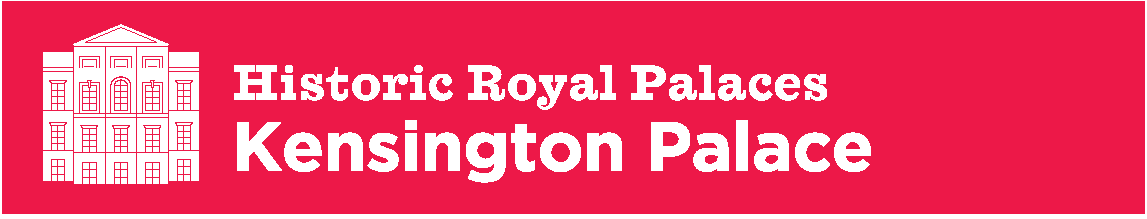 Please read the accompanying guidelines before completing the booking request form. Name of School/AgencyAddressPostcodeCountry Finance Contact Name (Title, forename, surname)Telephone NumberFinance Contact EmailGroup/School Name (Only applicable if booked via an agency)Type of School (e.g. Academy, Secondary, Junior)Visit Organiser NameVisit Organiser Email Please tick this box to receive the latest news, offers and stories from Public Engagement at Historic Royal Palaces. To find out more about how we collect and use personal data, please see Historic Royal Palaces' Privacy policy Please tick this box to receive the latest news, offers and stories from Public Engagement at Historic Royal Palaces. To find out more about how we collect and use personal data, please see Historic Royal Palaces' Privacy policy Please tick this box to receive the latest news, offers and stories from Public Engagement at Historic Royal Palaces. To find out more about how we collect and use personal data, please see Historic Royal Palaces' Privacy policy Please tick this box to receive the latest news, offers and stories from Public Engagement at Historic Royal Palaces. To find out more about how we collect and use personal data, please see Historic Royal Palaces' Privacy policy Please tick this box to receive the latest news, offers and stories from Public Engagement at Historic Royal Palaces. To find out more about how we collect and use personal data, please see Historic Royal Palaces' Privacy policy Please tick this box to receive the latest news, offers and stories from Public Engagement at Historic Royal Palaces. To find out more about how we collect and use personal data, please see Historic Royal Palaces' Privacy policyWe may combine (non-personal) data about your school with information from the government's school census to understand more about the demographic profile of the schools visiting us. This helps us to develop our schools service to reach a wide range of schools.NHS Test & Trace: If we receive a relevant request from NHS Test and Trace or local public health officials, we will share your contact details as mandated by the UK Government.We may combine (non-personal) data about your school with information from the government's school census to understand more about the demographic profile of the schools visiting us. This helps us to develop our schools service to reach a wide range of schools.NHS Test & Trace: If we receive a relevant request from NHS Test and Trace or local public health officials, we will share your contact details as mandated by the UK Government.We may combine (non-personal) data about your school with information from the government's school census to understand more about the demographic profile of the schools visiting us. This helps us to develop our schools service to reach a wide range of schools.NHS Test & Trace: If we receive a relevant request from NHS Test and Trace or local public health officials, we will share your contact details as mandated by the UK Government.We may combine (non-personal) data about your school with information from the government's school census to understand more about the demographic profile of the schools visiting us. This helps us to develop our schools service to reach a wide range of schools.NHS Test & Trace: If we receive a relevant request from NHS Test and Trace or local public health officials, we will share your contact details as mandated by the UK Government.We may combine (non-personal) data about your school with information from the government's school census to understand more about the demographic profile of the schools visiting us. This helps us to develop our schools service to reach a wide range of schools.NHS Test & Trace: If we receive a relevant request from NHS Test and Trace or local public health officials, we will share your contact details as mandated by the UK Government.We may combine (non-personal) data about your school with information from the government's school census to understand more about the demographic profile of the schools visiting us. This helps us to develop our schools service to reach a wide range of schools.NHS Test & Trace: If we receive a relevant request from NHS Test and Trace or local public health officials, we will share your contact details as mandated by the UK Government.Date of Visit (Wed – Fri only)1st Choice2nd Choice3rd Choice3rd Choice3rd ChoiceDate of Visit (Wed – Fri only)Number of Pupils (aged 5-15)Age of PupilsYear GroupNumber of Students (aged 16+)Age of StudentsYear GroupDo you have any pupils/students who require 1:1 support? Yes       NoIf yes, how many?Please provide details of their SEND requirements (learning/behaviour/physical/ accessibility – no names required)Total number of adults (including 1:1 support adults) Minimum ratio requirements: KS1 = 1:5 / KS2-4 = 1:10 